Образовательная программа для первоклассников«Увлекательный Английский»В связи с возрастающей учебной нагрузкой в начальной школе и заинтересованностью родителей в изучении их детьми английского языка появилась необходимость в создании программы обучения английскому языку, которая позволит развить и сохранить интерес и мотивацию к изучению иностранных языков.Первоклассники  смогут применить полученные знания и практический опыт, когда пойдут во 2 класс. К тому моменту у них будет сформировано главное – интерес к дальнейшему изучению английского языка, накоплен определенный объем знаний, что значительно облегчит освоение любой программы обучения английскому языку в начальной школе.Как будет проходить процесс обучения?Занятия проводятся в группе (до 10 человек) раз в неделю, продолжительностью один академический час (35 мин.).Дети получают возможность познания английского языка в игровой увлекательной форме, а так же возможность развития творческих способностей.С помощью мультимедийных элементов, изобразительной наглядности и игровых реквизитов занятие визуализируется, вызывая положительные эмоции у детей и создавая условия для успешной деятельности каждого ребенка.Занятия проводит квалифицированный учитель английского языка Сазонова А.Н.Сазонова Анна НиколаевнаОбразование: высшееРоссийский государственный педагогический университет им. А.И. Герцена, диплом бакалавра «Химическое образование»,  профессиональная переподготовка «Переводчик в сфере профессиональных коммуникаций».Институт развития образования, профессиональная переподготовка «Образование и педагогика: теория и методика обучения иностранному языку»Стаж работы: 5 летДостижения и квалификация:
Учитель английского языка, преподаёт ученикам начальной, средней и старшей школы, готовит к международным и государственным экзаменам, проходила обучение за рубежом, имеет публикации методических разработок уроков и статей.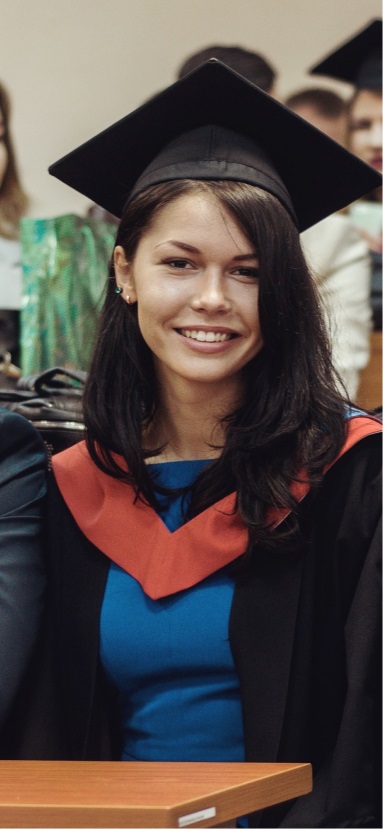 